Miyazaki International CollegeCourse SyllabusSpring 2020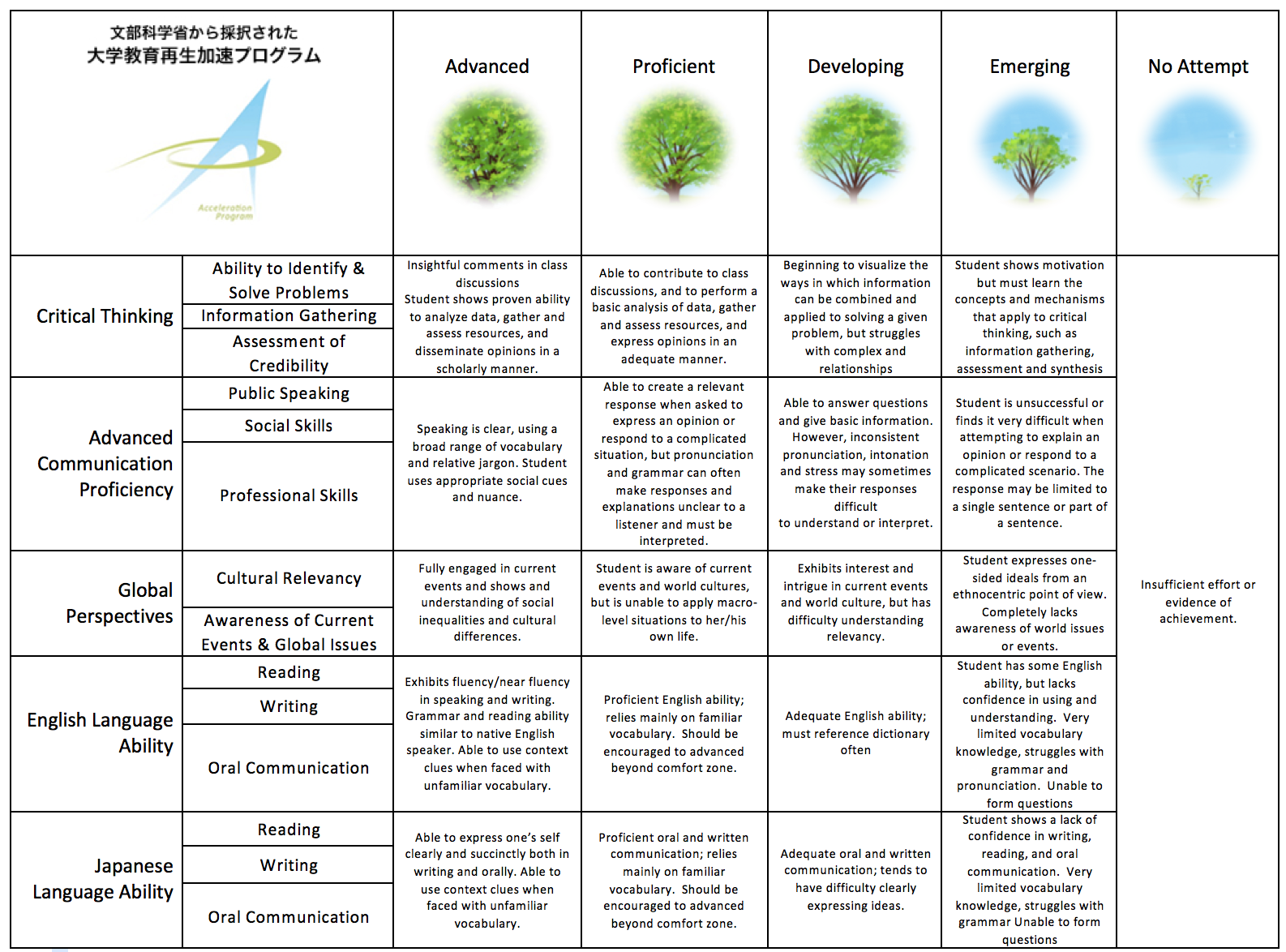 Course Title (Credits)PSY316 Educational Psychology (3 credits)Course Designation for TCRequired Course for Teacher Licensing【Course】Course for Basic Understanding of Education【Required Topics in Course】Physical and Psychological Development and Learning Processes of Preschoolers, Children, and StudentsContent TeacherContent TeacherInstructorFutoshi Kobayashi, Ph.D.E-mail addressfkobayas@sky.miyazaki-mic.ac.jpOffice/ExtMIC 1-410/Ext. 3735Office hoursMonday & Wednesday 9:00-10:30Language TeacherLanguage TeacherInstructorN/AE-mail addressN/AOffice/ExtN/AOffice hoursN/ACourse Description:Course Description:Course Description:Educational psychology is the application of psychology to the study of learning and teaching. It covers many topics relevant to learning and behavior management, such as learning theories, assessment of learning, and effective teaching strategies. Educational psychology also includes development of students, motivation of students, diversity in the classroom, and the needs of exceptional students.Educational psychology theories and techniques, more broadly defined, have been applied to other setting as well. Non-school related topics that are associated with educational psychology include behavior management, for anyone working with children, working with individuals with special needs (such as at the workplace), and teaching strategies for employers and managers.This course requires students to use their critical thinking skills and is taught by English and it takes time to understand the teaching contents more than usual.Educational psychology is the application of psychology to the study of learning and teaching. It covers many topics relevant to learning and behavior management, such as learning theories, assessment of learning, and effective teaching strategies. Educational psychology also includes development of students, motivation of students, diversity in the classroom, and the needs of exceptional students.Educational psychology theories and techniques, more broadly defined, have been applied to other setting as well. Non-school related topics that are associated with educational psychology include behavior management, for anyone working with children, working with individuals with special needs (such as at the workplace), and teaching strategies for employers and managers.This course requires students to use their critical thinking skills and is taught by English and it takes time to understand the teaching contents more than usual.Educational psychology is the application of psychology to the study of learning and teaching. It covers many topics relevant to learning and behavior management, such as learning theories, assessment of learning, and effective teaching strategies. Educational psychology also includes development of students, motivation of students, diversity in the classroom, and the needs of exceptional students.Educational psychology theories and techniques, more broadly defined, have been applied to other setting as well. Non-school related topics that are associated with educational psychology include behavior management, for anyone working with children, working with individuals with special needs (such as at the workplace), and teaching strategies for employers and managers.This course requires students to use their critical thinking skills and is taught by English and it takes time to understand the teaching contents more than usual.Course Objectives:Course Objectives:Course Objectives:【Whole Course Objectives】Through Learning basic knowledge of physical and psychological development and learning processes of preschoolers, children, and students, understand basic approaches for supporting and guiding students’ learning in considering psychological characteristics in each developmental stage. 【General Objectives】Physical and Psychological Development Processes of Preschoolers, Children, and StudentsUnderstand physical and psychological development processes and characteristics of preschoolers, children, and students.Learning Processes of Preschoolers, Children, and StudentsThrough Learning basic knowledge of learning processes of preschoolers, children, and students, understand basic approaches for supporting and guiding students’ learning in considering psychological characteristics in each developmental stage. 【Attainment Objectives】Physical and Psychological Development Processes of Preschoolers, Children, and StudentsThrough learning major developmental theories regarding mutual influences of both internal and external factors of physical and psychological development processes of preschoolers, children, and students, understand physical and psychological development processes and characteristics of preschoolers, children, and students.Understand concrete contents in motor, linguistic, cognitive, and social developments in each stage from early childhood to adolescence.Learning Processes of Preschoolers, Children, and StudentsUnderstand basics of major theories that explain various learning strategies, concepts, and processes.Understand motivation, classroom management, and assessment strategies of learning for active learning in considering developmental characteristics in each stage.Understand basics of supporting strategies for active learning in considering physical and psychological development of preschoolers, children, and students.【Whole Course Objectives】Through Learning basic knowledge of physical and psychological development and learning processes of preschoolers, children, and students, understand basic approaches for supporting and guiding students’ learning in considering psychological characteristics in each developmental stage. 【General Objectives】Physical and Psychological Development Processes of Preschoolers, Children, and StudentsUnderstand physical and psychological development processes and characteristics of preschoolers, children, and students.Learning Processes of Preschoolers, Children, and StudentsThrough Learning basic knowledge of learning processes of preschoolers, children, and students, understand basic approaches for supporting and guiding students’ learning in considering psychological characteristics in each developmental stage. 【Attainment Objectives】Physical and Psychological Development Processes of Preschoolers, Children, and StudentsThrough learning major developmental theories regarding mutual influences of both internal and external factors of physical and psychological development processes of preschoolers, children, and students, understand physical and psychological development processes and characteristics of preschoolers, children, and students.Understand concrete contents in motor, linguistic, cognitive, and social developments in each stage from early childhood to adolescence.Learning Processes of Preschoolers, Children, and StudentsUnderstand basics of major theories that explain various learning strategies, concepts, and processes.Understand motivation, classroom management, and assessment strategies of learning for active learning in considering developmental characteristics in each stage.Understand basics of supporting strategies for active learning in considering physical and psychological development of preschoolers, children, and students.【Whole Course Objectives】Through Learning basic knowledge of physical and psychological development and learning processes of preschoolers, children, and students, understand basic approaches for supporting and guiding students’ learning in considering psychological characteristics in each developmental stage. 【General Objectives】Physical and Psychological Development Processes of Preschoolers, Children, and StudentsUnderstand physical and psychological development processes and characteristics of preschoolers, children, and students.Learning Processes of Preschoolers, Children, and StudentsThrough Learning basic knowledge of learning processes of preschoolers, children, and students, understand basic approaches for supporting and guiding students’ learning in considering psychological characteristics in each developmental stage. 【Attainment Objectives】Physical and Psychological Development Processes of Preschoolers, Children, and StudentsThrough learning major developmental theories regarding mutual influences of both internal and external factors of physical and psychological development processes of preschoolers, children, and students, understand physical and psychological development processes and characteristics of preschoolers, children, and students.Understand concrete contents in motor, linguistic, cognitive, and social developments in each stage from early childhood to adolescence.Learning Processes of Preschoolers, Children, and StudentsUnderstand basics of major theories that explain various learning strategies, concepts, and processes.Understand motivation, classroom management, and assessment strategies of learning for active learning in considering developmental characteristics in each stage.Understand basics of supporting strategies for active learning in considering physical and psychological development of preschoolers, children, and students.Course Schedule:Course Schedule:Course Schedule:DayTopicContent/Activities1Course IntroductionExplain the general features of the course through the syllabus. Self-register to PSY316 class in the Moodle (i.e., open-source e-learning platform). Play educational games from the past years. 2What is Educational Psychology? Have a “Good Teacher Characteristics Exercise” & discussions. Learn the definition of educational psychology, etc. (Objectives (1)-1),(2)-1))3Erikson’s Developmental TheoryLearn major characteristics of eight stages in Erikson’s developmental theory, etc. (Objectives (1)-1)) 4Piaget’s Developmental Theory (1)Learn sensorimotor stage, preoperational stage, concrete operational stage, etc. (Objectives (1)-1))5Piaget’s Developmental Theory (2)Learn formal operational stage, adolescent egocentrism, etc. (Objectives (1)-1))6Learning Processes Based on Piaget’s Developmental TheoryLearn schema, assimilation, accommodation, equilibration, etc. (Objectives (2)-1))7Learning Processes Based on Vygotsky’s Developmental TheoryLearn Zone of Proximal Development (ZPD), scaffolding, etc. (Objectives (2)-1)) 8Characteristics of Preschoolers (ages: 3-6)Learn motor, linguistic, cognitive, & social developments of preschoolers (ages: 3-6) & Theory of Mind. As an example of social development, learn gender differences in play, etc. (Objectives (1)-2)) 9Characteristics of Children (ages: 7-9)Learn motor, linguistic, cognitive, & social developments of children (ages: 7-9). Learn private speech (Vygotsky’s term), etc. (Objectives (1)-2))10Characteristics of Children (ages: 10-12)Learn motor, linguistic, cognitive, & social developments of children (ages: 10-12). (Objectives (1)-2))11Characteristics of Students (ages: 13-15)Learn motor, linguistic, cognitive, & social developments of students (ages: 13-15). (Objectives (1)-2))12Characteristics of Students (ages: 16-18)Learn motor, linguistic, cognitive, & social developments of students (ages: 16-18). (Objectives (1)-2))13First Major ExamTest the contents of classes 1 to 12. Later explain “Teaching Demonstration” assignment.14IntelligenceLearn the history and theories of intelligence test. (Objectives (2)-2))15Operant ConditioningLearn positive reinforcement, negative reinforcement, positive punishment, negative punishment, etc. (Objectives (2)-1))16Autism, Attention Deficit Hyperactive Disorder (ADHD), & Behavior ModificationReview operant conditioning. Learn symptoms and approaches of autism (video & discussion). Learn symptoms and approaches of ADHD (video & discussion). Learn behavior modification, etc. (Objectives (1)-2),(2)-1))17Information Processing Theory & MemoryLearn Sensory Memory, Short-Term Memory, Long-Term Memory, etc. (Objectives (2)-2))18MotivationLearn motivation from three different perspectives: Behaviorism, Cognitive Psychology, & Humanistic Psychology. (Objectives (2)-2))19Classroom ManagementLearn similarities between three types of parenting and classroom management, & treatments toward problematic behaviors. (Objectives (2)-2)) 20Instructional Strategies (1)Learn Bloom’s Taxonomy of Educational Objectives, & instructional strategies from three different perspectives: Behaviorism, Cognitive Psychology, & Humanistic Psychology. (Objectives (2)-3))21Instructional Strategies (2)Learn Cooperative Learning. “Teaching Demonstration” Plan is due to be submitted. (Objectives (2)-3))22Assessment Strategies of LearningLearn Selected-Response Tests, Short-Answer Tests, Essay Tests, Performance Tests, etc. (Objectives (2)-2))23Second Major ExamTest the contents of classes 14 to 22. Later explain the final exam (Evaluation of Educational Games).24Teaching Practice (1) Have “Teaching Demonstration” (about 3 presenters) & discussions. Class discussion for evaluations of teaching skills, etc. (Objectives (2)-3)) 25Teaching Practice (2)Have “Teaching Demonstration” (about 3 presenters) & discussions. Class discussion for evaluations of questioning skills, etc. (Objectives (2)-3)) 26Teaching Practice (3)Have “Teaching Demonstration” (about 3 presenters) & discussions. Class discussion for evaluations of answering skills for students’ questions, etc. (Objectives (2)-3)) 27Teaching Practice (4)Have “Teaching Demonstration” (about 3 presenters) & discussions. Class discussion for evaluations of handling skills toward problem students, etc. (Objectives (2)-3))28Teaching Practice (5)Have “Teaching Demonstration” (about 3 presenters) & discussions. Class discussion for evaluations of skills for time allotment, etc. (Objectives (2)-3))29Teaching Practice (6)Have “Teaching Demonstration” (about 3 presenters) & discussions. Give comments and receive feedbacks, etc. (Objectives (2)-3)) 30Final Check of Educational GamesHave final checks for the educational games in which junior or senior high students can enjoy learning English. (Objectives (2)-3))Final ExamEvaluate educational games.Required Materials:Required Materials:Required Materials:TextbookInstead of using a textbook, we use handouts that are made by the instructor. Reference BookSnowman, J., & McCown, R. (2013). Ed Psych. Belmont, CA: Wadsworth, Cengage Learning.TextbookInstead of using a textbook, we use handouts that are made by the instructor. Reference BookSnowman, J., & McCown, R. (2013). Ed Psych. Belmont, CA: Wadsworth, Cengage Learning.TextbookInstead of using a textbook, we use handouts that are made by the instructor. Reference BookSnowman, J., & McCown, R. (2013). Ed Psych. Belmont, CA: Wadsworth, Cengage Learning.Course Policies (Attendance, etc.):Course Policies (Attendance, etc.):Course Policies (Attendance, etc.):A delay or early departure will be counted as a half (0.5) day absence. The sixth absence will automatically result in a grade of F (Fail). However, any absence, delay, or early departure can be excused if a student makes a contact with an instructor and submit an official document (e.g., doctor’s notes) to the instructor within 7 days of such an occurrence.A delay or early departure will be counted as a half (0.5) day absence. The sixth absence will automatically result in a grade of F (Fail). However, any absence, delay, or early departure can be excused if a student makes a contact with an instructor and submit an official document (e.g., doctor’s notes) to the instructor within 7 days of such an occurrence.A delay or early departure will be counted as a half (0.5) day absence. The sixth absence will automatically result in a grade of F (Fail). However, any absence, delay, or early departure can be excused if a student makes a contact with an instructor and submit an official document (e.g., doctor’s notes) to the instructor within 7 days of such an occurrence.Class Preparation and Review:Class Preparation and Review:Class Preparation and Review:(You should preview and review the course materials more than 4 hours a week.)Preview: An instructor informs next class contents and homework.Review: Students try to understand the learned contents so that they can explain it by their own words. Students may be asked to explain the last class contents at the beginning of the class. (You should preview and review the course materials more than 4 hours a week.)Preview: An instructor informs next class contents and homework.Review: Students try to understand the learned contents so that they can explain it by their own words. Students may be asked to explain the last class contents at the beginning of the class. (You should preview and review the course materials more than 4 hours a week.)Preview: An instructor informs next class contents and homework.Review: Students try to understand the learned contents so that they can explain it by their own words. Students may be asked to explain the last class contents at the beginning of the class. Grades and Grading Standards:Grades and Grading Standards:Grades and Grading Standards:Grade・Major Exams (25% X 2): 50%・Teaching Demonstration: 25%・Final Exam (Educational Game Assessment): 25%The final grade will be determined as below.A: 90-100 pointsB: 80-89 pointsC: 70-79 pointsD: 60-69 pointsF: Less than 60 pointsGrade・Major Exams (25% X 2): 50%・Teaching Demonstration: 25%・Final Exam (Educational Game Assessment): 25%The final grade will be determined as below.A: 90-100 pointsB: 80-89 pointsC: 70-79 pointsD: 60-69 pointsF: Less than 60 pointsGrade・Major Exams (25% X 2): 50%・Teaching Demonstration: 25%・Final Exam (Educational Game Assessment): 25%The final grade will be determined as below.A: 90-100 pointsB: 80-89 pointsC: 70-79 pointsD: 60-69 pointsF: Less than 60 pointsMethods of Feedback:Methods of Feedback:Methods of Feedback:In principle, graded work will be returned with appropriate feedback (e.g., grade, comments) and gone over in the next available class just after the submission.In principle, graded work will be returned with appropriate feedback (e.g., grade, comments) and gone over in the next available class just after the submission.In principle, graded work will be returned with appropriate feedback (e.g., grade, comments) and gone over in the next available class just after the submission.Diploma Policy Objectives:Diploma Policy Objectives:Diploma Policy Objectives:Work completed in this course helps students achieve the following Diploma Policy objectives of School of International Liberal Arts: Advanced thinking skills (comparison, analysis, synthesis, and evaluation) based on critical thinking (critical and analytic thought)The ability to identify and solve problemsWork completed in this course helps students achieve the following Diploma Policy objectives of School of International Liberal Arts: Advanced thinking skills (comparison, analysis, synthesis, and evaluation) based on critical thinking (critical and analytic thought)The ability to identify and solve problemsWork completed in this course helps students achieve the following Diploma Policy objectives of School of International Liberal Arts: Advanced thinking skills (comparison, analysis, synthesis, and evaluation) based on critical thinking (critical and analytic thought)The ability to identify and solve problemsNotes:	Notes:	Notes:	The schedule, policies, and procedures in this course are subject to change due to the class progress, weather conditions (e.g., typhoons), etc., and at the discretion of the instructor.The schedule, policies, and procedures in this course are subject to change due to the class progress, weather conditions (e.g., typhoons), etc., and at the discretion of the instructor.The schedule, policies, and procedures in this course are subject to change due to the class progress, weather conditions (e.g., typhoons), etc., and at the discretion of the instructor.